Тема 9. Основні технології обробки харчових продуктівПлан:1. Сучасні види та способи обробки харчових продуктів.2. Сучасні види обладнання закладів ресторанного господарства.Продовольча сировина й харчові продукти зазнаютьперероблення на різних стадіях технологічного процесу виробництвапродукції на підприємствах ресторанного господарства. Основнимистадіями технологічного процесу виробництва продукції в закладахресторанного господарства є: приймання продовольчої сировини йхарчових продуктів; зберігання харчових продуктів; механічна тагідромеханічна обробка сировини; теплова обробка напівфабрикатів іприготування готової їжі; зберігання готової продукції; організаціяспоживання їжі.Мета механічної та гідромеханічної обробки продовольчоїсировини – одержати напівфабрикати, призначені для тепловоїобробки, і приготувати страви та кулінарні вироби.Теплова обробка спричиняє хімічні зміни в продуктах і підвищуєзасвоюваність їжі. Так, під час теплової обробки білки тваринного ірослинного походження денатуруються, крохмаль клейстеризується,продукти розм'якшуються, утворюються нові смакові речовини, яківпливають на виділення травних соків, що сприяє підвищеннюзасвоюваності їжі.Способи теплової кулінарної обробки, що застосовуються напідприємствах ресторанного господарства, ґрунтуються на певнихтеплофізичних і технологічних принципах передавання теплапродукту:– поверхневе нагрівання (контактний);– випромінюваннями інфрачервоного спектра (ІЧ нагрівання);– об'ємне нагрівання проникливим випромінюванням надвисокоїчастоти (НВЧ нагрівання);– комбіноване нагрівання (ІЧ нагрівання у поєднанні зповерхневим або НВЧ нагріванням).Основні способи теплового обробляння, що широковикористовуються у закладах ресторанного господарства за кордономпредставлені в таблиці 1. Таблиця 1 – Основні способи теплової обробки, що використовуються взакладах ресторанного господарства за кордоном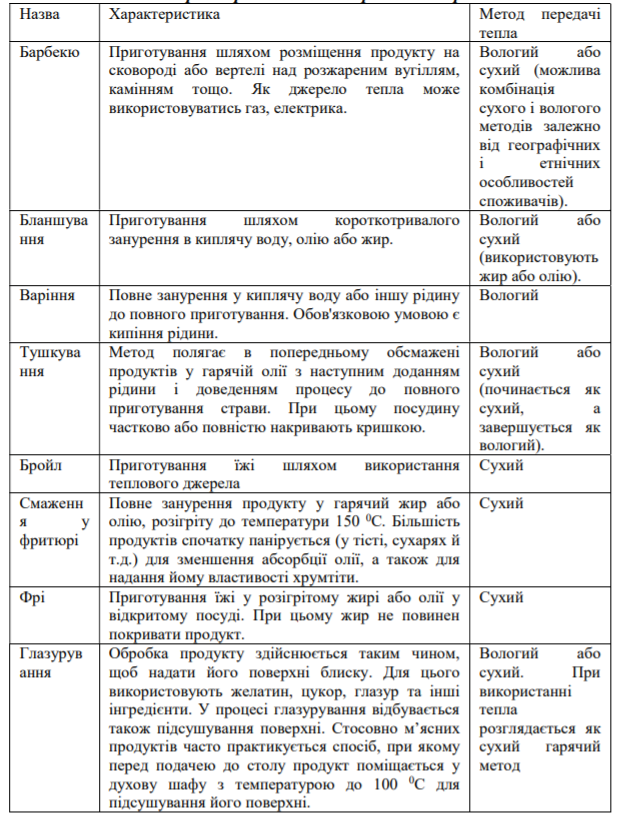 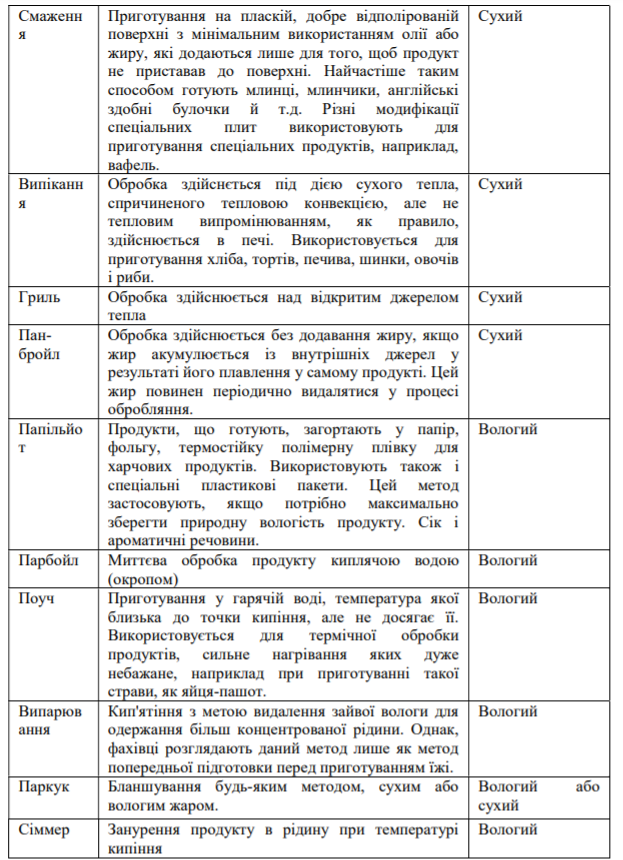 У сучасній технології продукції ресторанного господарстваУкраїни також з'являється чимало технологічних інновацій:приготування на сковороді ВОК, соте, деглясування, папільйот,фламбування, приготування у вакуумі, сушіння фруктів та овочів,підпікання, інтенсивне охолодження й шокове замороження (табл. 2).Таблиця 2 – Основні способи теплової обробки, що використовуються взакладах ресторанного господарства в Україні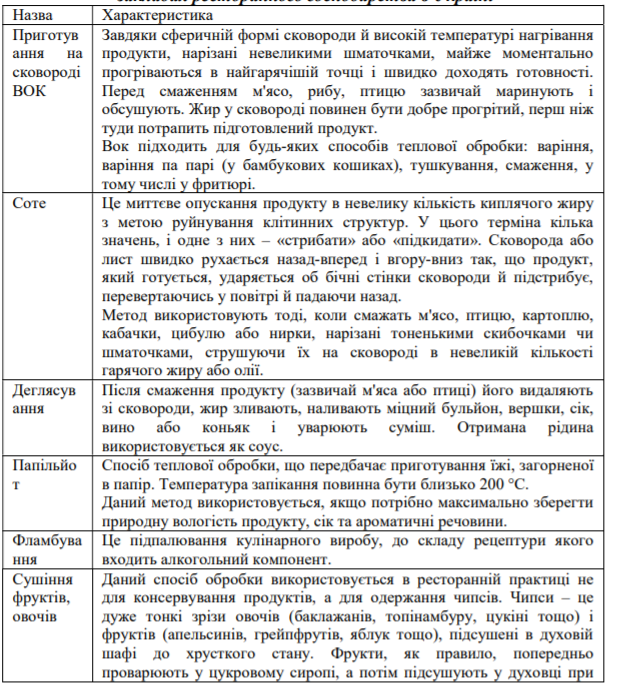 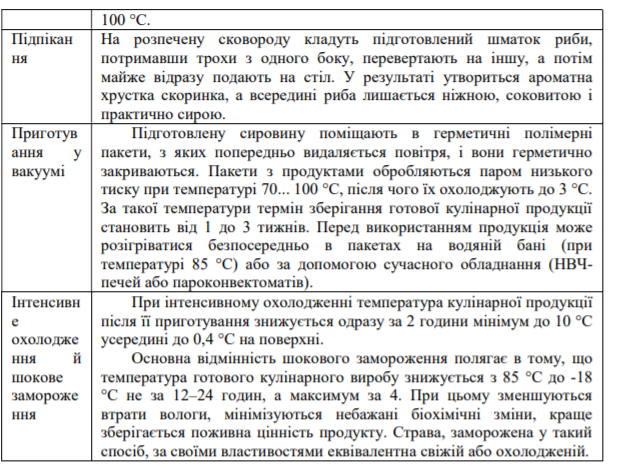 Кухня фьюжн. Під словом фьюжн (від англ. – «інтеграція,об'єднання, зливання, зрощування») в кулінарії розуміється змішаннярізних кулінарних традицій (продуктів та способів їх обробки) в однійстраві. Основний принцип кухні фьюжн – змішування. Це своєрідна«філософія кулінарії», в якій важливо розуміти поєднання продуктів таінтуїтивно відчувати «смакову» гармонію.Молекулярна кулінарія – прогресивна кулінарія; суть її полягає втому, що в процесі приготування поєднуються харчові продуктиновітньої технології й молекулярної хімії, завдяки чому виходятьцікаві страви з незвичайною консистенцією й оригінальнимисмаковими якостями; характерна риса молекулярної кулінарії в тому,що завдяки їй можна широко розкрити смакові якості продукту; дляприготування таких страв необхідне спеціальне устаткування:холодильні установки, центрифуги, прилади для подрібнюванняпродуктів; крім того, необхідна допомога хіміків, мікробіологів;молекулярна кухня корисна, вона не містить жирів, наявністьвуглеводів обмежена; це може бути суп у вигляді суфле; мус з м'яса 37або зелень консистенції збитих вершків; білий шоколад з осетровоюікрою; сир пармезан з медом; абрикоси під гострим соусом,виготовленим з перцю й часнику; кава у вигляді печива; чай у виглядіжеле; морозиво зі смаком шинки та ін.Питання до самопідготовки:1. Основні способи теплової обробки, що використовуються взакладах ресторанного господарства за кордоном.2. Основні способи теплової обробки, що використовуються взакладах ресторанного господарства в Україні.3. Кухня фьюжн.4. Молекулярна кухня.